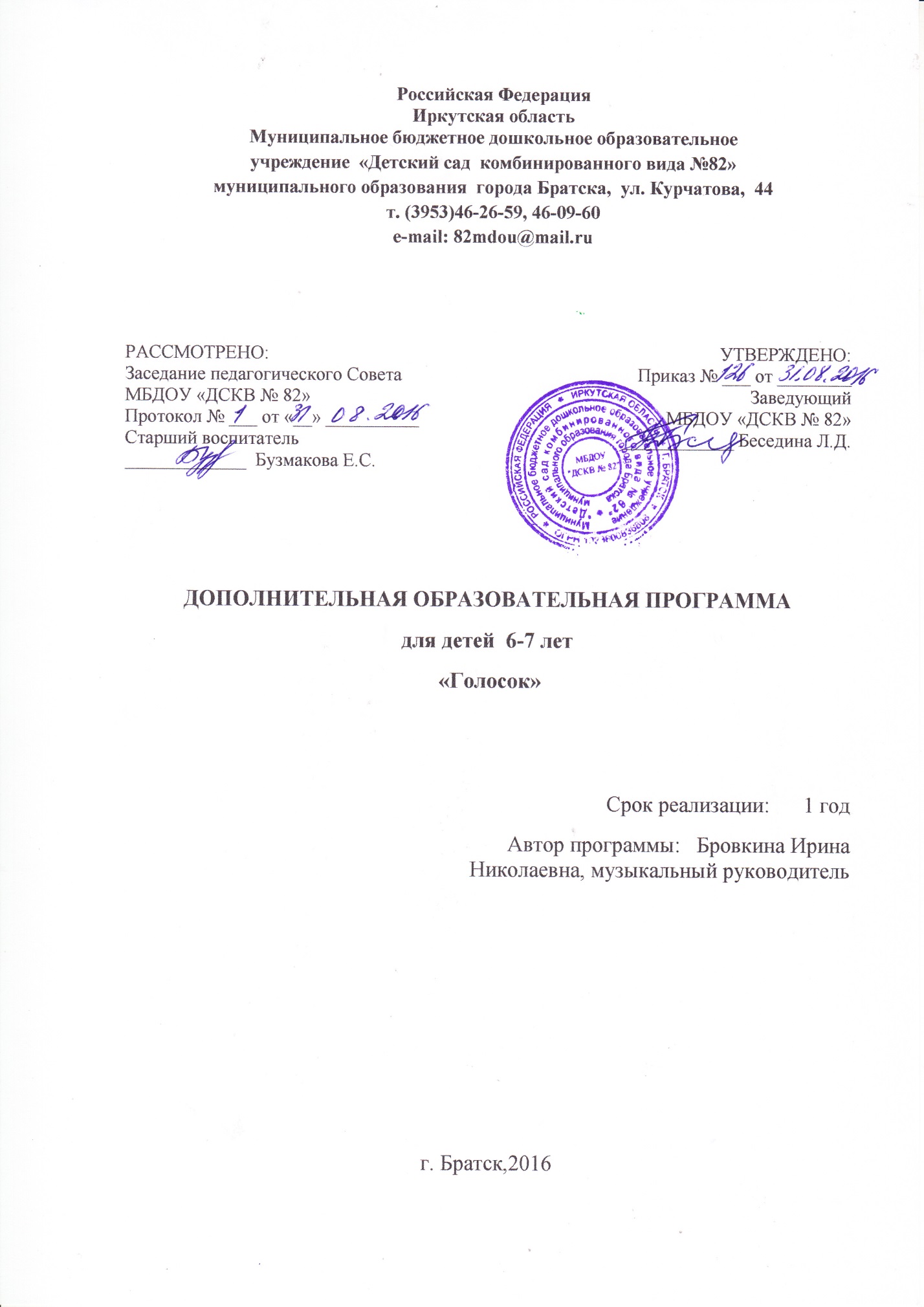 ПОЯСНИТЕЛЬНАЯ ЗАПИСКА             Каждый человек при рождении получает уникальный дар — голос (от лат. vox). Голос человека при желании и благоприятных условиях может стать музыкальным инструментом, единственным и неповторимым, как отпечатки пальцев. Воспользоваться своим музыкальным инструментом можно всегда и в любое время на протяжении всей жизни. При помощи этого инструмента человек может выразить свое настроение, передать в пении свое эмоциональное и душевное состояние.             Пение – один из любимых детьми видов музыкальной деятельности. Благодаря словесному тексту, песня доступнее детям по содержанию, чем любой другой музыкальный жанр. Пение в хоре объединяет детей, создает условия для их музыкального эмоционального общения. Выразительное исполнение песен помогает наиболее ярко и углубленно переживать их содержание, вызывает эстетическое отношение к окружающей действительности. В пении успешно формируется весь комплекс музыкальных способностей: эмоциональная отзывчивость на музыку, ладовое чувство, музыкально-слуховые представления, чувство ритма. Кроме того, дети получают различные сведения о музыке. В пении реализуются музыкальные потребности ребенка, т.к. знакомые и любимые песни он может исполнять по своему желанию в любое время.            В процессе певческой деятельности успешно формируется весь комплекс музыкальных способностей, эмоциональная отзывчивость на музыку, обогащаются переживания ребенка. Кроме того, решаются воспитательные задачи, связанные с формированием личности дошкольника. Современной наукой доказано, что дети, занимающиеся певческой деятельностью, более отзывчивы, эмоциональны, восприимчивы и общительны. Владение голосом дает ребенку возможность сиюминутно выразить свои чувства в пении, и этот эмоциональный всплеск заряжает его жизненной энергией. Однако, несмотря на то, что пение один из самых доступных видов музыкальной деятельности, процесс постановки голоса достаточно сложный и требует определенной системы.        Именно для того, чтобы ребенок, наделенный способностью и тягой к творчеству, развитию своих вокальных способностей, мог овладеть умениями и навыками вокального искусства, самореализоваться в творчестве, научиться голосом передавать внутреннее эмоциональное состояние, разработана  авторская адаптационная педагогическая разработка дополнительного образования детей «Голосок».               Педагогическая целесообразность программы «Голосок» в том, что  программа обеспечивает формирование умений певческой деятельности и совершенствование  специальных вокальных навыков: певческой установки, звукообразования, певческого дыхания, артикуляции, ансамбля; координации деятельности голосового аппарата с основными свойствами певческого голоса (звонкостью, полетностью и т.п.)  ; слуховые навыки (навыки слухового контроля и самоконтроля за качеством своего вокального звучания. Цель данной программы – через активную музыкально-творческую деятельность сформировать у воспитанников устойчивый интерес к пению и исполнительские вокальные навыки.  Общими задачами программы являются:1.образовательные:овладевать знаниями, умениями и навыками элементарных основ вокального исполнительства; углублять музыкально-теоретические знания для обеспечения безотрывности индивидуально-вокального образовательного процесса;2.воспитательные:формировать устойчивый интерес к вокально-исполнительской деятельности;воспитывать интерес и любовь к вокальному искусству;воспитывать творческую волю, целеустремлённость;3.развивающие:выявлять и развивать певческие задатки воспитанников  и создавать такой режим жизнедеятельности голосового органа, в условиях которого могли бы наилучшим образом проявляться певческие задатки каждого воспитанника;развивать у детей музыкальные способности (музыкальную память, музыкальный слух, чувство музыки), эстетические чувстваи понимание прекрасного;развивать музыкально-слуховые представления – основу обучения навыкам пения;развивать музыкально-исполнительские навыки – чистоту интонации, ансамблевость в пении, интонационный строй;способствовать развитию творческой активности детей в доступных видах музыкальной исполнительской деятельности.Программа строится на принципах:постепенности, последовательности овладения вокальным, сценическим, речевым мастерством;единства художественной задачи и вокально-технических средств;единства воспитания и обучения, обучения и творческой деятельности воспитанников, сочетания практической работы с развитием способности детей  воспринимать и понимать вокальные произведения, театральные инсценировки, прекрасное и безобразное в окружающей действительности и искусстве;яркой выраженности познавательно-эстетической сущности вокальной и речевой культуры;системы учебно-творческих заданий на основе ознакомления с вокальным, сценическим и речевым видом искусства;направленности содержания программы на активное развитие у детей эмоционально-эстетического и нравственно-оценочного отношения к действительности, эмоционального отклика на красоту окружающих предметов, природы и т. д.Организационные условия реализации программы: Программа рассчитана на 1 год обучения с детьми 6-7 лет, с октября по апрель – 28 занятийиз расчёта проведения 1 раз в неделю, длительностью 30 минут.Форма организации учебно-воспитательного процесса: групповая, подгрупповая, индивидуальная.Место проведения : музыкальный зал.            В реализации программы используются различные методы :  репродуктивный (воспроизводящий);  иллюстративный (объяснение сопровождается наглядным примером и демонстрацией);    эвристический (проблема формулируется воспитанниками, ими и предлагаются способы её решения).             Преобладающим методом обучения является индивидуальный подход к каждому ребенку, позволяющий сохранить и развить его собственные голосовые особенности (тембр, манера звукоизвлечения, подачи музыкального материала). В проведении занятий используются формы индивидуальной работы и коллективного творчества.             Программа учитывает  возрастные и психологические особенности воспитанников  студии, которые находят своё отражение в индивидуальных творческих характеристиках, заполняющихся руководителем.В вокальной студии «Голосок» органически сочетаются фронтальное воздействие руководителя на воспитанников, индивидуальный подход, влияние на каждого  участника коллектива, так как занятия проходят небольшими группами (10-15 человек), и каждый ребенок пробует свои силы как в ансамблевом пении так и в сольном. Занятия имеют следующую структуру:Распевание. Цель: последовательное расширение диапазона, формирование  правильного голосообразования.Работа над дыханием. Цель: развитие управления мускулатуры дыхательных мышц.3. Разучивание и исполнение новых песен. Цель: обучение исполнению песен различного характера и темпа, исполнение песен с эмоциональным настроем.4. Рече – ритмические игры и упражнения. Цель: развитие чувства метро – ритма.5. Исполнение и инсценировка знакомых песен (группой и индивидуально). Цель: закрепление навыков выразительного исполнения; формирование навыков художественного исполнения различных образов при инсценировки песен . На каждом занятии представлены все элементы структуры. Для успешного музыкально-творческого развития ребенка необходимо наличие нескольких составляющих: 1. благоприятная эмоциональная атмосфера; 2. творческие занятия должны доставлять радость; 3. нужен интерес окружающих к замыслам ребенка, дружеское обсуждение; 4. уважение результатов работы маленького творца.              По способу организации педагогического процесса программа является интегрированной, т.к. предусматривает тесное взаимодействие музыки , театрализованной деятельности и  элементов танца.  Комплексное освоение искусства оптимизирует фантазию, воображение, артистичность, интеллект, то есть формирует универсальные способности, важные для любых сфер деятельности.Актуальность программы:1.1.Педагогическая целесообразность программы            В последнее время во всем мире наметилась тенденция к ухудшению здоровья детского населения. Можно утверждать, что кроме развивающих и обучающих задач, пение решает еще немаловажную задачу – оздоровительно-коррекционную. Пение благотворно влияет на развитие голоса и помогает строить плавную и непрерывную речь. Групповое пение представляет собой действенное средство снятия напряжения и гармонизацию личности. С помощью группового пения можно адаптировать индивида к сложным условиям или ситуациям. Для детей с речевой патологией пение является одним из факторов улучшения речи. Для детей всех возрастов занятия в вокальной студии «Голосок»- это источник раскрепощения, оптимистического настроения, уверенности в своих силах, соматической стабилизацией и гармонизацией личности. Программа обеспечивает формирование умений певческой деятельности и совершенствование специальных вокальных навыков: певческой установки, звукообразования, певческого дыхания, артикуляции, ансамбля; координации деятельности голосового аппарата с основными свойствами певческого голоса (звонкостью, полетностью и т.п.); слуховые навыки (навыки слухового контроля и самоконтроля за качеством своего вокального звучания).              Со временем пение становится для ребенка эстетической ценностью, которая будет обогащать всю его дальнейшую жизнь.              Пение является весьма действенным методом эстетического воспитания. В процессе изучения вокала , дети осваивают основы вокального исполнительства, развивают художественный вкус, расширяют кругозор, познают основы актерского мастерства. Самый короткий путь эмоционального раскрепощения ребенка, снятия зажатости, обучения чувствованию и художественному воображению – это путь через игру, фантазирование. Именно для того, чтобы ребенок, наделенный способностью и тягой к творчеству, развитию своих вокальных способностей, мог овладеть умениями и навыками вокального искусства, самореализоваться в творчестве, научиться голосом передавать внутреннее эмоциональное состояние, разработана программа дополнительного образования детей «Голосок».Данная педагогическая разработка «Голосок»: - позволяет в условиях дошкольного образовательного учреждения  через дополнительное образование расширить возможности образовательной области «Музыка»; -  ориентирована на развитие творческого потенциала и музыкальных способностей дошкольников подготовительных  групп в вокальной студии  соразмерно личной индивидуальности; - включение в занятия упражнений: дыхательной гимнастики, ритмопластики. - применение речевых игр и упражнений, которые развивают у детей чувство ритма, формируют хорошую дикцию, артикуляцию, помогают ввести их в мир динамических оттенков познакомить с музыкальными формами; - использование театральных игр, что повышает мотивацию детей к занятиям, развивает их познавательную активность.             Классические методики, которые используются при реализации программы,  позволяют научить воспитанников  слышать и слушать себя, осознавать и контролировать свою певческую природу, владеть методами и приемами, снимающие мышечные и психологические зажимы. Вокальная педагогика учитывает, что каждый ребёнок  есть неповторимая индивидуальность, обладающая свойственными только ей психическими, вокальными и прочими особенностями и требует всестороннего изучения этих особенностей и творческого подхода к методам их развития.Принципы педагогического процесса: -принцип единства художественного и технического развития пения; - принцип гармонического воспитания личности; - принцип постепенности и последовательности в овладении мастерством пения, от простого к сложному; - принцип успешности; - принцип соразмерности нагрузки уровню и состоянию здоровья сохранения здоровья ребенка; - принцип творческого развития; - принцип доступности; - принцип ориентации на особенности и способности – природосообразности ребенка; - принцип индивидуального подхода; - принцип практической направленности.В основу разработки программы «Голосок» положены технологии: - технология развивающего обучения; - технология индивидуализации обучения; - личностно-ориентированная технология; - компетентностного и деятельностного подхода. 1.2 Теоретические основы формирования вокальных навыков у детей старшего дошкольного возраста.             Певческий аппарат ребёнка в дошкольном возрасте анатомически и функционально только начинает складываться, и поэтому задача охраны детского певческого голоса является главной. Детям вредит громкое пение, крик, шёпот, горячие и холодные напитки, пение на холодном воздухе. Занятия по вокалу следует проводить в проветренных, не душных помещениях. Нежелательно заниматься с детьми в раннее время, когда голос ещё «спит», или поздно вечером, когда наступает время детского биологического сна. При заболеваниях голосового аппарата занятия проводить не рекомендуется, т.к. можно навредить здоровью ребёнка. Заботясь о формировании певческого голоса ребёнка, необходимо оберегать его от распространённой в последнее время эстрадной манеры пения, которая требует наличия определённых певческих навыков, громкого, форсированного звучания, которых пока ещё нет у дошкольников в силу их возрастных особенностей.     С целью охраны детского голоса следует:учитывать певческий диапазон ребёнка при подборе певческого репертуара и использовать для исполнения произведения, доступные по диапазону для конкретного ребёнка; исполнение детьми трудных песен из репертуара взрослых и школьных массовых песен – недопустимо;осторожно использовать крайние звуки его рабочего диапазона, так как в процессе пения с приближением к нижнему и верхнему отрезкам диапазона заметно ухудшается дикция, что связано с особенностями звукоизвлечения в дошкольном возрасте;следить за тем, чтобы в повседневной жизни дети не кричали, не визжали, что плохо влияет на состояние их голоса;добиваться нормального, естественного тона в разговоре в любых условиях (в помещении, на прогулке и т.д.)беречь голос ребёнка  от ненужного перенапряжения (не петь долго, не просить петь громко, не повторять бесцельно песню и т.д.); не предлагать детям много песен для исполнения на занятиях (не более 2-3), на праздниках (не более4-5);не петь на улице при температуре воздуха ниже +18С и влажности выше 40-60%.Правильное звучание детских голосов соответствует таким понятиям, как звонкое и лёгкое по тембру, негромкое (умеренное по силе, нефорсированное), ровное по формированию гласных на разных участках диапазона, в близкой вокальной позиции. В процессе пения участвуют различные группы мышц (лица, шеи, дыхательных органов), если эти мышцы длительно подвергать правильной голосовой тренировке, то движения могут стать автоматическими, т.е. устойчивыми навыками, формирующими правильное звукообразование.               Одним из средств охраны детского голоса и развития его диапазона является распевание.             Прежде, чем начать обучать детей пению, надо их познакомить с правилами пения, или певческой установкой.    Певческая установка – это правильное положение корпуса при пении, от которого в большой степени зависит качество звука и дыхания. При обучении детей пению надо следить за тем, как дети сидят, стоят, держат голову, корпус, как открывают рот.    Певческая установка (правила пения):сидеть (стоять) ровно;не сутулиться;корпус и шею не напрягать;голову держать прямо, не запрокидывая её и не опуская, но без напряжения;дыхание брать свободно (не брать в середине слова);петь естественным голосом, избегая резкого, форсированного звучания;рот надо открывать вертикально, а не растягивать в ширину во избежание крикливого,  «белого» звука;нижняя челюсть должна быть свободна, губы подвижны, упруги.     В детском саду детей обучают простейшим певческим навыкам:правильному звукообразованию;правильному дыханию;хорошей дикции;чистоте интонации;ансамблю – стройному, согласованному пению;эмоционально – выразительному исполнению.     Вокальные навыки – это взаимодействие звукообразования, дыхания и дикции.      Хоровые навыки – это взаимодействие ансамбля и строя.       Обучение вокально–хоровым навыкам детей дошкольного возраста имеет ряд особенностей.       Звукообразование при правильной постановке голоса должно быть звонким и лёгким. Для правильного звукообразования большое значение имеет чёткая работа голосового аппарата (нижней челюсти, губ, мягкого нёба с маленьким язычком). Со звукообразованием тесно связано такое качество звука, как напевность. Надо учить детей петь протяжно, напевно, вырабатывать навык кантилены.  Этот навык необходим в пении, и освоить его легко в дошкольном возрасте, но гораздо труднее позднее. Протяжность в пении зависит от правильно взятого дыхания и от преобладания гласных, что характерно для народных песен. Развитию протяжности помогает пение песен, написанных в умеренном или медленном темпе, а также разучивание песен сначала в замедленном темпе.      Формирование правильного певческого звучания голоса ребёнка (звукообразования) происходит не само по себе, а подчиняется определённым закономерностям, которые можно освоить в следующей последовательности:На отдельных гласных звуках (или их сочетаний с согласным [у]) найти естественное, непринуждённое, без напряжения и форсирования интонационно чистое и приятное по тембру звучание голоса. Этому соответствует самая удобная часть диапазона голоса для ребёнка – средняя.Найденное правильное звучание голоса на отдельных участках диапазона (естественных движений голосообразующей системы) перенести на пение других гласных, слогов и целых слов в различных участках диапазона голоса ребёнка. Сила звука должна быть негромкой, умеренной по звучанию.Путём выполнения многочисленных вариантов певческих упражнений, сохраняя найденную свободную и удобную координацию всех мышечных систем голосового аппарата ребёнка, добиваться автоматизации движений всего голосового аппарата.Усвоив в дошкольном возрасте такую «технику пения», т.е. автоматизацию певческих навыков, ребёнок в дальнейшем освобождается от скованности и  напряжённости, хаотичности мышечных движений, лежащих в основе голосообразования.      Дикция (правильность и ясность произношения слов) формируется постепенно. Многие дети имеют речевые дефекты: картавость, шепелявость, над устранением которых приходится долго работать. Отсутствие ясной и чёткой дикции делает пение вялым и слабым. Без чёткой дикции невозможно донести до слушателя содержание исполняемого произведения. Исполнение текста должно быть чётким, осмысленным, выразительным. Надо уметь подчёркивать голосом логические ударения.     Необходимо помнить, что в пении, как и в речи, ударные гласные сохраняют логическое ударение. Безударные гласные в пении тоже не изменяются, за исключением гласной «о», которая звучит как «а». Нельзя в пении произносить безударную гласную «е», как «и». Безударную гласную «я» можно произносить светло, ярко, как «я», менее ярко как «е», но ни в коем случае не как «и».      Согласные выговариваются по возможности быстро и чётко, чтобы как можно меньше препятствовать звучанию голоса на гласных. Согласные, которые находятся в конце слога, произносятся в начале следующего. Если согласный звук находится в конце слова, то его нельзя тянуть. Согласные в конце слова нельзя «проглатывать», их надо обязательно произносить. Кроме того, некоторые согласные (их сочетание) имеют свои особенности произношения в пении, например: согласные [ж], [ш] перед мягкими согласными произносятся твёрдо, частицы «ся» и «сь» (возвратные) на конце слова произносятся твёрдо, как [са] и [с], сочетания «чн», «чт» произносятся как [шн], [шт] и т.д.    Для выработки навыка выразительной дикции рекомендуется использовать: упражнения артикуляционной гимнастики, скороговорки, чистоговорки, речевые зарядки, ритмодекламации.    Дыхание. Основой вокально-хоровой техники является навык правильного певческого дыхания, так как от него зависит качество звука голоса.     Многие певцы считают, что умение петь – это умение правильно дышать, а точнее правильно выдыхать воздух. Эта задача труднее всего воспитывается у детей, и поэтому обучение пению детей – процесс не нелёгкий. Навык певческого дыхания (такого как у взрослого певца) выработать у ребёнка дошкольного возраста практически невозможно. Однако при упорной индивидуальной работе с ребёнком по пению (с ребёнком музыкально одарённым в этом виде музыкальной деятельности) можно освоить технику распределения дыхания, состоящую из трёх моментов, освоение которых может стать основой формирования правильной техники певческого дыхания. Это:Короткий бесшумный вдох, не поднимая плеч.Опора дыхания – пауза или активное торможение выдоха. (Детям объясняем: «Вдохнули воздух и задержали его в животе, как бы зафиксировали, «затормозили выдох» напряжёнными мышцами живота на коротенькое время – «надули шарик»).Спокойное постепенное (без толчков) распределение дыхания при пении. (Объясняем детям: «Медленно через рот на звук «пФ» выпускаем воздух, который вдохнули, - «сдуваем шарик»).     Дыхание тесно связано с другими элементами вокально-хоровой техники: атакой звука, дикцией, динамикой, регистрами голоса, интонированием и т.д.      Очень часто от перебора дыхания возникают излишние мышечные напряжения в голосовом аппарате, в том числе и зажатость артикуляционных органов, что приводит к ухудшению качества дикции, напряжённости звучания голоса, быстрому утомлению певцов. Чтобы избежать этого, нужно выработать мышечную свободу и плавность варьирования «подчинения дыхания» с использованием мягкой атаки звука открытой гортани без утрирования звука. Отсутствие момента задержки дыхания также порождает звук интонационно неточный, как бы с «подъездом» к заданному тону, как правило, снизу.      Формированию певческого дыхания способствует физическое укрепление организма в целом. Это гимнастика и физкультура, где сочетаются дыхательная гимнастика и мышечная нагрузка. Формирование правильных дыхательных движений ребёнка в свою очередь способствует развитию важного навыка в пении кантилены.     Чистота вокальной интонации – это интонационно точное воспроизведение мелодии. Чистота интонации зависит от степени развитости музыкального слуха и от объёма слуховых представлений. Для достижения чистой интонации огромное значение имеет правильное дыхание, умение сосредоточиться на мелодии, различать и воспроизводить голосом звуки разной высоты.        Встречаются дети, поющие фальшиво. Причины неточного пения различны и достаточно серьёзны, поэтому времени на их устранение не надо жалеть. Одной из главных причин нечистого интонирования является слабо развитый музыкальный слух. Чистота интонации зависит также от музыкального окружения ребёнка.       Для достижения чистоты интонации необходимо:выбирать песни, удобные по диапазону для данной группы детей; с короткими фразами, между которыми можно брать дыхание;давать детям слушать песни в хорошем исполнении взрослых и детей: систематически повторять с детьми разученные песни и при этом петь их без инструментального сопровождения;петь детям не только всем вместе, но и небольшими подгруппами и по одному;вырабатывать у детей умение себя слушать, осознавать качество своего исполнения;фальшиво поющим детям уделять особое внимание: лучше их размещать на занятиях ближе к музыкальному руководителю, слышали чисто поющих детей сзади;транспонировать мелодию в ту тональность, в которой детям удобно петь, а постепенно, по полутонам, довести её до нужного уровня.     Для достижения более высокого звучания кроме репертуарных песен можно давать детям короткие упражнения на небольших интервалах (секунда, терция, кварта) и обязательно в удобной зоне детского голоса, желательно начинать петь с верхнего звука, чтобы без труда его «впеть». Чтобы дети пели чисто, не фальшивя, надо набраться терпения. Процесс обучения детей пению требует элементарной последовательности и систематичности (от простого к сложному), т.е. постепенного, последовательного «впевания» сначала двух, потом трёх звуков  и так далее с постепенным расширением диапазона голоса.     Основные усилия педагога должны быть направлены на формирование координации слуха и певческого голоса. Только при полном согласовании слуха и голоса возможна точность воспроизведения музыкальных звуков.      Ансамбль – стройное слитное пение у детей достигается постепенно. В пении хором необходимо приучать детей слушать себя и других и сливаться с общим пением, следить, чтобы ни один голос не выделялся. Это достигается добросовестным и кропотливым разучиванием песни, слушанием хорошо поющих детей, вниманием педагога к тому, чтобы дети одновременно по его знаку вступали, выдерживали общий темп, вместе начинали и заканчивали пение фраз. Большое влияние на стройность и согласованность пения оказывают объединяющее детей настроение. Чувство ансамбля вырабатывается постепенно.       Все перечисленные вокальные навыки (звукообразование, дикция, дыхание, чистота интонации, стройное, слитное пение) тесно связаны между собой. Работа над ними ведётся одновременно, навыки развиваются постепенно.2.Учебно – тематический планНа каждом занятии музыкальной студии используются  следующие виды детской деятельности:музыкально –художественная;двигательная;игровая;коммуникативная;познавательно – исследовательская ( решение проблемных ситуаций).3.Содержание программы:   Построение учебного процесса базируется на нескольких положениях:   1.Обучение и развитие не только взаимосвязаны, но и взаимодействуют друг с другом. С одной стороны, музыкальное  развитие воспитанников – его уровень и особенности – является важнейшим условием повышения качества усвоения знаний и навыков. С другой стороны, успешное освоение музыкальных знаний и навыков содействует дальнейшему развитию. Это взаимодействие тем целенаправленнее, чем выше качество процесса обучения, чем эффективнее методы обучения. Поэтому огромное внимание должно быть уделено правильно организованному (по содержанию и методам) процессу обучения и перспективности этого обучения для развития.   2.Успешность любой музыкальной  деятельности неразрывно связано с овладением соответствующими умениями и навыками, которые в свою очередь обеспечивают и развитие необходимых для данной деятельности способностей. Здесь снова, но уже в своей специфике, выступает взаимосвязь музыкального обучения и развития. Особое значение имеют отбор и применение таких методов, которые в наибольшей степени содействуют развитию индивидуальных возможностей воспитанников. Таким образом, правильно организованный процесс музыкального обучения – важнейшее условие для развития музыкальных способностей.   3.Развитие музыкальных способностей – это очень сложный и трудоёмкий процесс. Способности развиваются всегда  в сочетании и взаимодействии друг с другом. Основным « ядром» музыкальных способностей является музыкальный слух с его взаимосвязанными компонентами (ладовым чувством, музыкально-слуховыми представлениями, чувством ритма); также к важнейшим музыкальным способностям относится и музыкальная восприимчивость ,отзывчивость на музыку.     Музыкальные способности, как составные части искусства в целом в своём развитии связаны с умственной деятельностью (с развитием умственных способностей), а также с формированием памяти, внимания, творческого воображения, воли и т.д.    Однако, в этом сложном процессе есть одно звено, которое является ведущим во всём процессе музыкального и речевого развития. Это звено – музыкально-слуховые представления, без которых никакая музыкальная деятельность невозможна. Под музыкально-слуховыми представлениями мы понимаем представления о звуко –высотных и ритмических соотношениях звуков. Развитие музыкальных представлений обеспечивает развитие всех музыкально-творческих способностей. Будучи результатом переработки в человеческом сознании внешних музыкально-слуховых впечатлений и ощущений, эти представления носят несколько обобщённый характер, что позволяет произвольно и планомерно их формировать в процессе обучения.    Формирование музыкально-слуховых представлений стало стержневой задачей обучению навыкам пения .Особая роль  отводится следующим факторам музыкально-слухового развития:   - сознательность и активность в формировании музыкально-слуховых представлений;    - воспитание слухового внимания, слухового самоконтроля и  координации пластов внутреннего и внешнего слуха ;   -взаимосвязь мыслительных операций (узнавание, запоминание, различение, сопоставление, анализ и обобщение) с эмоциональным откликом на музыку;  -координация слуха и голоса как фактор, позволяющий преодолевать трудности в формировании певческих и слуховых навыков.     Методы и приёмы обучения усложняются по мере хода образовательного процесса. Существенным моментом в работе является:стремление вести воспитанника вперёд, не боясь того, что он чего-то не поймёт и не сможет вначале выполнить самостоятельно без помощи руководителя  то или иное задание;закрепление в разных вариантах приобретённых умений и навыков, как основа усвоения нового.    Каждый навык должен быть осознан в процессе овладения воспитанником, затем каждый раз при использовании его в новых условиях должен быть вновь осмыслен.     Для правильной автоматизации навыков – решающего звена в музыкально-исполнительном процессе – необходимо решительно избегать штампа, особенно неверно закреплённых в сознании приёмов певческого или речевого исполнения.     В задачу обучения певческим навыкам воспитанников  входит приобретение навыков  понимания смысла тех приёмов, которые требуются для того, чтобы их выполнить, возможность добиваться самостоятельного решения. Поэтому варьирование педагогических приёмов, освещение их новой педагогической задачей составляет сущность образовательного процесса в обучении певческим навыкам. Это в одинаковой степени относится и к разучиванию вокального материала, и к выполнению того или иного певческого и слухового упражнения.     Особое значение в системе обучения певческим и речевым навыкам занимают:  упражнения по формированию музыкально-слуховых представлений (приложение 1).    В процессе упражнений внимание воспитанников  привлекается к целостному восприятию логически завершённых комплексных звуковых сочетаний, а не к отдельным, не связанным между собой звукам. Это помогает детям быстрее понять смысловое значений музыкальных заданий, находить необходимые связи для правильного прочтения музыкального текста, это способствует наиболее полному охвату произведения в целом.   Логика заданий и их взаимосвязь помогает переносить приобретённые навыки в новые условия, будит мысль воспитанника, воспитывает у него сознательное отношение к изучаемому материалу. И, что крайне важно, неизменно вызывает желание преодолеть трудности и стремление к новому.      Формирование музыкально-слуховых представлений органически связано с певческими и речевыми навыками, что на индивидуальных занятиях вокала и культуры речи происходит непрерывное воздействие одних на другие. Музыкально-слуховая сфера развивается интенсивно при использовании правильных приёмов пения и основ классической речевой культуры, чем выше слуховые навыки, тем успешнее идёт процесс овладения вокальными и речевыми навыками.  Все усилия педагога направлены на воспитание  вокального слуха, при наличии которого происходит внутренний слуховой контроль функций певческого и речевого аппарата. Вокальный слух способствует установлению взаимосвязи слуха и голоса, эффективно содействует их координации.   Именно на индивидуальных занятиях по вокалу , на групповых занятиях всей студии можно проследить все линии музыкально-творческого развития ребёнка, начиная с музыкальной восприимчивости на музыку и заканчивая творческим проявлением в исполнении различных музыкальных произведений. Чистое, красивое пение, достаточная координация слуха и голоса, гибкость и подвижность музыкально-слуховых представлений, свободная импровизационная манера исполнения, органичность в сценическом материале и т.д., так же, как и непрерывное расширение музыкального кругозора и интерес ко всему новому, - всё это входит в единую цепь музыкально-творческого развития детей в процессе обучения навыкам пения и основам актёрского мастерства.Занятия состоят из теоретической и практической частей, причём большее количество времени занимает практическая часть. В рамках одного занятия сочетаются разные виды деятельности: - вокально-хоровая работа( распевание); - музыкально-дидактические игры  ); - восприятие (слушание) музыки; - дыхательная гимнастика   - речевые игры и упражнения   - речевая зарядка   - ритмопластика   -театральная игра   - распевание         Ведущей деятельностью обучения детей пению на  занятиях является – игра. Именно в игре ребёнок самоутверждается как личность, у него развивается  интерес, положительные эмоции, образ, фантазия, речевое общение, движение, а самое главное – непроизвольное обучение детей в игре не нарушает их психофизического состояния. В процессе игровых занятий дети способны выполнять такой объём работы, какой им недоступен в обычной учебной ситуации.        Обучение детей пению начинается  с речевого этапа. Именно на этом этапе удобно и легко работать над формированием таких певческих навыков, как дыхание и дикция. Речевой этап, как подготовительный, сначала предшествует, чуть опережая, а затем идёт параллельно певческому этапу.         На речевом этапе проводится  с детьми артикуляционная  гимнастика.       Артикуляционная гимнастика помогает: устранить напряжение и скованность артикуляционных мышц; разогреть мышцы языка, губ, щёк, челюсти, обеспечивая им наибольшую подвижность; развить мимику, артикуляционную моторику; развить выразительную дикцию.        Для развития интонационного и фонематического слуха, а также для расширения диапазона речевого и певческого голоса систематически используются развивающие игры с голосом – это подражание звукам окружающего мира. Игры звукоподражательного характера помогают сопоставлять и воспроизводить интонации различной высоты и звуковысотной направленности, а также у детей формируется определённая непринуждённость звукообразования, лёгкость и полётность речевого голоса.        Большое влияние на развитие вокальных данных детей оказывают речевые игры и упражнения, т.к. проводятся в различных голосовых регистрах, различными тембрами и различной силой звука. Такие игры способствуют развитию речевого и музыкального слуха: чувства ритма, темпа, тембра, развивают речевое и певческое дыхание, дикцию и выразительность речи.         Игры и упражнения начинаю с использования самых близких ритмов: имён детей, приветственных слов, названий деревьев, цветов, затем включаю считалки, потешки, прибаутки, четверостишия. Тексты речевых игр дети не заучивают, они запоминают их в процессе игры. Для проговаривания текста даю детям различные варианты заданий, например: произнести текст сначала громко, затем тихо; произнести текст сначала высоким голосом, а затем низким; сначала быстро, затем медленно, постепенно ускоряя, замедляя. Для развития музыкального, поэтического слуха, чувства слова, воображения на занятиях предлагаю детям ритмодекламации – чёткое произнесение текста или стихов в заданном ритме. Главное правило ритмодекламации: каждое слово, каждый слог, звук воспроизводится осмысленно, с искренним отношением исполнителя к звучащей речи. Использование ритмодекламации способствует формированию естественного звучания голоса, развитию чёткой дикции, а главное  выразительному исполнению различных настроений в речевом или музыкальном материале.       Одним из любимых видов деятельности детей на занятиях является речевая зарядка. Она не только обостряет слуховое внимание, улучшает взаимодействие и координацию слуха и голоса, а главное – носит терапевтический эффект: снимает чувство усталости, повышает работоспособность детей. Речевые зарядки проводятся  в разных условиях, из разных положений (сидя, стоя, в движении, с выходом вперёд и т.д.)     На каждом занятии проводится  дыхательная гимнастика, в течение 2-3 минут. Научить детей правильно дышать, задача одна из самых сложных,  ведь навык певческого дыхания (такого как у взрослого певца) выработать у ребёнка дошкольного возраста практически невозможно. Дыхательная гимнастика  проводится  в игровой форме. По возможности игры на дыхание сочетаются с движениями туловища, рук, ног, пальцев.     Практика показала, что упражнения речевого этапа помогают детям легко и незаметно подготовить свои голоса к пению, поскольку их голосовой аппарат уже «разогрет» и готов к пению.      С целью развития звуковысотного слуха, формирования чистоты интонации и расширения диапазона голоса большое внимание на  занятиях уделяется распеванию.  Используются  два вида упражнений для распевания:специальные целенаправленные упражнения для выработки конкретного певческого навыка;упражнения, основанные на небольших, выученных ранее маленьких песенках или отрывков из песен, которые исполняются в разных (доступных для ребёнка) тональностях сверху вниз или наоборот.    Начинается распевание в среднем, удобном для ребёнка диапазоне, постепенно расширяется  его вверх, предлагается исполнение того же упражнения в разных тональностях. Упражнений для распевания на занятии обычно  2-3. В течение года воспитанник и осваивают 8-10 упражнений. Чтобы настойчивая просьба повторять распевания не показалась детям слишком утомительной, предлагается исполнение упражнений в разных вариантах: используются такие приёмы как «эхо», «перекличка», «соревнование».     Очень тщательно  подбираются  упражнений, с учётом, чтобы было интересное содержание или игровой момент, чтобы упражнения могли заинтересовать детей, ведь  именно интерес помогает детям осознать выразительные особенности песни.       В работе используются  как хорошо знакомые детям упражнения, так и незнакомые, в зависимости от той задачи, которая стоит  перед разучиванием той или иной песни. Систематическое исполнение подобных упражнений способствует тому, что голоса детей постепенно приобретают естественное звучание, в них появляется певучесть, звонкость, высокое светлое звучание.        Для достижения чистоты интонирования, развития музыкального слуха, а также закрепления навыка правильного дыхания у детей на занятиях используются следующие методические приёмы: пение вслух, про себя (по фразам, по куплетам); пение «цепочкой» (поочерёдное пение). Этот приём даёт мне возможность в короткое время проверить уровень музыкального и певческого развития большого количества детей.          Для развития устойчивого ладотонального слуха использую пение без сопровождения (а сареllа).         Большое место на музыкальных занятиях занимают музыкально-дидактические игры и упражнения. Они заставляют детей думать, решать, ставят их в поисковую ситуацию, развивают музыкальные способности, помогают более успешно усваивать певческие навыки и умения, делая их устойчивыми. Музыкально-дидактические игры чаще всего используются перед разучиванием новой песни.    Огромный интерес у детей на занятиях вызывает разучивание новых песен. Репертуар подбирается с учётом того, что отражает круг интересов ребенка, ведь именно песни, по содержанию доходчивые и понятные ребёнку, вызывают у него живой интерес, яркий эмоциональный отклик и огромное желание исполнять песню, выражая в ней свои чувства и настроения. В процессе разучивания песни выделяется  несколько этапов:      Первый (очень важный этап) включает предварительный анализ песни:диапазон партии, соотносится  с исполнительскими возможностями детей; литературный текст (наличие обращений, диалогов, поэтических сравнений); выделяются  слова, которые могут быть непонятны детям; анализируется  содержание произведения;определяется главная  идея (воспитательное значение); мелодия: строение, форму, музыкальный аккомпанемент; средства музыкальной выразительности; трудные для исполнения места; характер;динамика песни, её лад;определяются требования к выработке певческих навыков: чистоты интонирования, дикции, дыхания, звукообразования, эмоционального компонента исполнения;выясняются  исполнительские трудности и выбираются методические приёмы для их преодоления;педагог точно определяет задачи в работе над произведением     Второй этап – знакомство  детей с песней,  исполнение педагогом с использованием «живого звука» музыкального инструмента, проводится  беседу о содержании, уточняются  непонятные слова в тексте,  проводится анализ с воспитанниками средства музыкальной выразительности.      Третий этап – снова  педагог исполняет песню; напоминает  ребятам об особенностях песни; разучивает  мелодию наиболее лёгкой части припева или запева, а затем трудной части; работает над правильным воспроизведением мелодии, ритмического рисунка песни и обязательно её характером (эмоциональный компонент).        Четвёртый этап – идёт повтор ранее выученного; идёт доскональная работа над певческими навыками (дикцией, дыханием, артикуляцией, характером); разучиваются  последующие куплеты текста.        Пятый этап – повтор всей песни в характере; сравнение собственного исполнения с исполнением в грамзаписи; пение  индивидуально; пение с солистами (солистом).Основные виды деятельности по формированию музыкально – творческих  представлений.Распевание.Начальным этапом пения является распевание. Оно имеет две функции: 1) Разогревание и настройка голосового аппарата воспитанников к работе. 2) Развитие вокально-технических навыков, достижения качественного и красивого звучания в произведениях. Подготовка к работе – создание эмоционального настроя, и введение голосового аппарата в работу с постепенной нагрузкой (звуковой динамический диапазон, тембр и фонация на одном звуке). Наиболее распространенными недостатками в пении являются: неумение формировать звук, зажатая нижняя челюсть (гнусавый звук, плоские гласные) плохая дикция, короткое и шумное дыхание. Распевание способствует образованию певческих навыков (дыхание, звукообразование, артикуляция, резонирование). Чтобы сказать или спеть на дыхании фразу, нужен достаточный объем воздуха, который проходя постепенно, струей через горло, как смычок по струнам, заставит наш «голосовой инструмент» звучать. Конечно, это очень упрощенная схема, но главная идея здесь показать важность дыхания в процессе звукообразования. Дыхание в пении должно быть активное, целенаправленное. Поющий должен так брать дыхание, чтобы «раскрывалась» грудная клетка, наполняясь воздухом, а плечи были спокойными, спина прямой.На распевание в начале занятия  отводится 5-10 минут, причём лучше петь стоя. Формирование качественного певческого звука, как правило, вырабатывается на упражнениях. Ровность голоса, ровность гласных, развитие диапазон – все это, прежде всего результат работы на специально подобранных системах упражнений.Упражнения для старших дошкольников должны быть предельно просты в музыкальном отношении, они не должны включать в себя большого количества нот, должны быть ритмически простыми и мелодически ясными, не содержать больших интервалов, не затрагивать крайние ноты диапазона. Должны петься в умеренном темпе. Вначале следует подыгрывать мелодию, постепенно переходя к пению соло под аккомпанемент. Упражнение для распевания должны быть хорошо продуманы, и даваться систематически. При распевании (пусть и кратковременном) педагог должен давать различные упражнения на звуковедение, дикцию, дыхание. Но эти упражнения не должны меняться на каждом уроке, потому как дети будут знать на выработку какого навыка дано это упражнение, и с каждым занятием качество исполнения распевки будет улучшаться.  Иногда упражнения могут носить эпизодический характер, чаще это фрагменты изучаемого песенного материала (обычно берутся, трудные места). В начале следует давать привычные упражнения, хорошо впетые. Умеренная сила голоса и работа на центральных звуках диапазона способствует стабильному правильному выполнению этих упражнений. Работу надо начинать буквально с одной ноты, с наиболее ярких звучащих тонов – примарных. Ровность звука не должна зависеть от преодоления музыкальных интервалов, от изменения гласных и согласных. Все гласные должны иметь одну вокальную форму. Согласные должны быть легкими и четкими в произношении и не прерывать поток гласных. Непрерывность и ровность красивого звучания голоса – основа художественной ценности пения. Достигается эта ровность, легатность звука совершенствованием стабильности и скоординированности процессов дыхания и атаки звука. Восприятие (слушание) музыки.             Основной вид музыкальной деятельности, которому принадлежит ведущая роль в реализации познавательной и коммуникативной функции музыки – ее восприятие и анализ.             Слушание музыки – одна из лучших форм работы для развития способностей активно воспринимать музыку и внимательно вслушиваться в разные ее особенности. К тому же слушание музыки позволяет познакомить детей со значительно более сложной музыкой по сравнению с той, которую они сами исполняют. Дети получают возможность услышать большие вокальные, инструментальные, оркестровые произведения в хорошем исполнении. Слушание дает возможность услышать музыку разных жанров, форм, стилей, эпох в исполнении известных исполнителей и композиторов. В наше время слушание музыки, благодаря широко развитой концертной деятельности, развитию многообразных видов технических средств, способных воспроизводить музыку (радио, телевидение, магнитофоны, кино т.д.) становится доступной формой общения с искусством широких слоев населения. Поток музыкальной информации практически безграничен. Тем важнее становится проблема организации целенаправленного слушания музыки, помогающей формировать избирательность потребления музыкальных впечатлений в соответствие с уровнем воспитанного художественного вкуса. Наблюдения показывают, что научить детей активно слушать музыку – дело сложное. Задача заключается именно в том, чтобы процесс восприятия был активным, творческим.             Большое значение имеет вопросы и задания, которые дети получают перед слушанием и в процессе анализа произведения. Можно такие вопросы оформлять в виде плакатов и вывешивать их во время слушания на доске. Принято различать три основных группы вопросов и заданий: по идейно эмоциональному содержанию музыки (что выражает); по выразительным средствам (как выражено); по определению причин (почему так выражено). Такие вопросы задаются с целью сделать более ясным понимание взаимосвязи содержания и формы, действительности музыкального искусства. Ответы на такие вопросы многому учат детей.             Восприятие музыки и умение анализировать ее выразительные средства активизируют и многие другие приемы и методы. Среди них важную роль играют сопоставление произведений: выявление контрастов, определение сходств и различий. Поэтому можно предложить слушать по два или три произведения.             Одно из произведений является основным, и на нем сосредотачивается больше внимание при анализе, а другие служат для сравнения, и благодаря этому позволяют углубиться в решение поставленной проблемы.             Можно легко проверить, как дети различают разные отдельные части произведения, как слышат звучание инструментов, как замечают появление характерных ритмических, мелодических оборотов. Дается конкретное задание в процессе слушания поднять руку (или карточку), если услышал то, что от него требуется. С помощью такого простого задания можно более точно контролировать работу детей, заставляет активно вслушиваться в музыку, ведь в поисках ответа они должны внимательно прослушать всю «ткань» музыкального произведения. Удобно такое задание еще и потому, что уровень усвоения материала можно проверить тут же, в самом процессе преподавания.         Иногда предлагается проанализировать какое-нибудь произведение (здесь можно дать направляющие вопросы). Анализирую характер услышанной музыки, можно пользоваться таблицами, на которые помещаются контрастные по своему значению слова, среди которых дети должны найти самое подходящее. Таблицу целесообразнее использовать на начальном этапе работы. Так же после прослушивания можно дать детям творческое задание  - передать услышанное на бумаге, то есть нарисовать рисунок подходящий к данному музыкальному произведению.         Центральным моментом восприятия музыки остаётся эмоциональный отклик на неё, переживание её содержания. Решение этой проблемы связано с необходимостью:- специально подбирать музыкальный репертуар и методы работы с ним;- использовать на занятиях других видов музыкальной деятельности детей: музыкального движения, пения, игры в оркестре;- использование на занятиях произведений других видов искусства, прежде всего изобразительного и художественной литературы.           Такие приемы поднимают музыкальное восприятие на более высокую ступень, являются способом активного анализа музыки.            При подборе произведения для слушания следует опираться на то, чтобы они отвечали двум ведущим принципам – высокой художественности и доступности. Тогда музыка вызывает у детей интерес и положительные эмоции.  Дыхательная гимнастика.\ Развитие речевого дыхания играет большую роль в воспитании правильной речи.Физиологическое, или жизненное, дыхание складывается из вдоха и выдоха, которые сменяют друг друга. Оно признано поддерживать жизнь в организме путём газообмена.Речевое дыхание призвано участвовать в создании голосового звучания на равномерном выдохе.Оно отличается от жизненного тем, что это управляемый процесс. В речи вдох короткий,  а выдох длинный. Поэтому количество выдыхаемого воздуха зависит от длины фразы. Наиболее правильное, целесообразное и удобное для речи диафрагмально-реберное дыхание. Регулярное занятие дыхательной гимнастикой способствуют воспитанию правильного речевого дыхания с удлиненным постепенным вдохом, профилактике болезней дыхательных путей.В дошкольном возрасте дыхательным упражнениям необходимо уделять особое внимание. Дыхательные упражнения развивают продолжительный, равномерный выдох у детей, формируют сильную воздушную струю через рот.Правильное речевое дыхание – основа для нормального звукопроизношения, речи в целом. Некоторые звуки требуют энергичного сильного выдоха, сильной воздушной струи.При использовании дыхательной гимнастики, необходимо соблюдать следующие правила:Следует соблюдать последовательность упражнений (счет ведем про себя) вдох (носом) 1-3, пауза – 1, выдох (ртом) – 1-6.Плечи при вдохе не должны подниматься, выдох должен быть целенаправленным (щёки не надувать).Во избежание головокружения продолжительность упражнения 3-4 раза.Проводить упражнения в хорошо проветренном помещении или при открытой форточке.Заниматься до еды.Заниматься в свободной, не стесняющей движения одежде.Дозировать количество и темп проведения упражнений.Вдыхать легко и коротко, а выдыхать длительно и экономно.В процессе речевого дыхания не напрягать мышцы в области шеи, рук, живота, груди; плечи не поднимать при вдохе и опускать при выдохе.После выдоха перед новым вдохом сделать остановку на 2-3 с. Речевые игры и упражнения; речевая зарядка.Речевые игры и упражнения должны помочь воспитанникам сформировать: правильное чёткое произношение (дыхание, артикуляцию, дикцию, орфоэпию);научить точно и выразительно передавать  мысли автора(интонацию, логическое ударение, диапазон, силу голоса, темп речи); развить воображение, умение представить то, о чём говориться;расширить словарный запас, сделать речь ярче и образнее.Заниматься с детьми специальной профессиональной подготовкой не представляется возможным, поскольку в этом возрасте ещё окончательно не сформирован дыхательный и голосовой аппарат, но стремиться к тому, чтобы дети понимали, что речь должна быть чёткой, звучной и выразительной, необходимо. Речевые упражнения и игры желательно включать в каждое занятие, объединяя и ритмопластическими этюдами. В каждом занятии тренируется не только дыхание, но и другие компоненты речи в комплексе. В зависимости от поставленной задачи акцент делается то на дыхание, то на артикуляцию, то на дикцию, то на интонацию или высоту звучания:упражнения и игры на речевое дыхание;артикуляционная гимнастика;игры и упражнения на свободу звучания с мягкой атакой;игры и упражнения на опору дыхания;игры на расширение диапазона голоса;творческие игры со словом;скороговорки, диалогические скороговорки.Музыкально-дидактические игры.Одним из важнейших средств развития самостоятельной музыкальной деятельности детей являются музыкально- дидактические игры. Они объединяют все виды музыкальной деятельности: слушание, пение, движение под музыку, игру на инструментах. Основное назначение музыкально-дидактических игр – формировать у детей музыкальные способности, в доступной игровой форме помочь им разобраться в соотношении звуков по высоте, развить у них чувство ритма, тембровый и динамический слух, побуждать к самостоятельным действиям с применением знаний, полученных на музыкальных занятиях.Музыкально-дидактические игры обогащают детей новыми впечатлениями, развивают у них инициативу, самостоятельность, способность к восприятию, различению основных свойств музыкального звука. Педагогическая ценность музыкально-дидактических игр в том, что они открывают перед ребенком путь применения полученных знаний в жизненной практике.Как любая другая игра, музыкально-дидактическая должна включать развитие игровых действий. В основе дидактического материала лежат задачи развития у детей музыкального восприятия, игровое действие должно помочь ребенку в интересной для него форме услышать, различать, сравнить некоторые свойства музыки, а затем и действовать с ними. Например, игры «Музыкальный телефон», «Из какой мы песни?», помогают детям чисто интонировать, определить, правильно ли спета песня, услышать смену темпа, силу звучания. Игры «Определи по ритму», «Вспомни мелодию», «Повтори» развивают чувство ритма, учат точно воспроизводить мелодию, ритмический рисунок песни, попевки. С этой же целью используются различные дидактические средства: ложки, кубики, погремушки, ритмические палочки, колокольчики, музыкальные и ритмические  молоточки.Музыкально-дидактические игры должны быть просты и доступны, интересны и привлекательны. Только в этом случае они становятся своеобразным возбудителем желания у детей петь, слушать, играть и танцевать.В процессе игр  дети не только приобретают специальные музыкальные знания, у них формируется необходимые черты личности.  Ритмопластика. По определению Зинкевич – Евстигнеевой Т. «ритмопластика» подразумевает нахождение внутреннего ритма, сообразного природе человека. У каждого человека есть свой ритм: ритм дыхания, сердцебиения, циркуляции крови, бодрствования и сна. Внутренний ритм предопределяет темп жизни, стремления, мотивацию, влияет на характер.  Занятия ритмопластикой  направлены на гармоничное развитие личности, на формирование  танцевальных навыков, что способствует повышению общей культуры ребят. Образность, различный характер музыки, многообразие её жанров повышает эмоциональность детей, питает воображение. Увлекательно, в процессе игры, выполняя различные движения и упражнения, укрепляется опорно-двигательный аппарат, развиваются координация движений и ориентация в пространстве.  Ребята изучают танцевальные этюды и композиции, выполняют различные виды ходьбы, знакомятся с некоторыми рисунками танца, упражнениями и играми, развивающими гибкость, музыкальность, координацию и ориентацию в пространстве. В целом также отметим, что занятия ритмопластикой, формируя у дошкольников осознанное владение своим телом, соответственно развивает произвольную регуляцию поведения, волевую, эмоциональную, когнитивную его стороны. Тренируются следующие психические процессы: восприятие, внимание, воля, память, мышление, развивается эмоциональная сфера, умение выражать эмоции в мимике, пантомимике, тренируется подвижность нервных процессов . Это многоаспектное целостное воздействие на ребенка старшего дошкольного возраста . В результате ритмопластического психотренинга, приобретая опыт пластической интерпретации музыки, ребенок овладевает не только разнообразными двигательными навыками и умениями, но музыка движения заставляет задуматься о смысле своей деятельности.Этюды ритмопластики, используемые, как часть занятия в вокальной студии «Голосок» предполагают решение следующих задач:Развитие двигательных способностей детей (ловкости, подвижности, гибкости, выносливости);Развитие пластической выразительности (ритмичности, музыкальности, быстроты реакции, координации движений);Развитие воображения (способность к пластической импровизации). Ритмопластические упражнения, используемые как структурная часть занятия ,развивают прежде всего гибкость и умения владеть своим телом и представляют собой задания, несущие « художественно – смысловой образ», затрагивающий эмоциональный мир ребёнка.Театральная игра.Целью  использования театральной игры, как части занятия способствуют: развитию речи и навыков театрально – исполнительской деятельности;созданию атмосферы творчества;социально – эмоциональному развитию детей.Театральное искусство оказывает огромное воздействие на эмоциональный мир ребенка. Театральные игры  развивают  память, внимание, совершенствуют речь и пластику движений, способствуют раскрытию творческих способностей.Одна из основных задач театральной игры – это развитие   коммуникативных     качеств детей, привитие навыков сотрудничества, позитивного общения.    Дошкольники  в театральных играх, учатся согласовывать свои действия со сверстниками, участниками совместных игр, соотносят свою деятельность с общественными нормами поведения.Элементы  театрализации присутствуют во всех видах музыкальной деятельности.         Систематическое использование в комплексе выше описанных видов  деятельности, позволяет воспитанникам переносить накопленный опыт слушания, исполнения, творчества в самостоятельную музыкально – художественную деятельность.Прогнозируемые результатыПоказатели музыкально-творческого развития воспитанников:1)готовность воспитанника к усвоению нового;2)интерес к новому образовательному процессу;3)способность переносить приобретённые навыки в новые условия; 4)сознательное применение знаний и навыков на новом, более трудном материале;5)быстрая ориентация в новом материале, умение приспособить уже имеющиеся навыки к новым условиям, усовершенствуя их в самом процессе исполнения;6)психическая активность в выполнении заданий по формированию музыкально-слуховых представлений, при тонкости слуховой дифференцировки и качестве координации слуха и голоса;7)радость речевого творчества и творчества на сцене;8)физическая раскрепощенность;9)чёткая речь и культура речевого поведения;10)сценическая активность, глубина и свобода общения с аудиторией;11)успешное овладение составляющих элементов актёрского мастерства: внимания, общения. Умения держать паузу и органичность в мизансцене;12)качество исполнения воспитанниками – лучший и верный показатель полноценного развития всего комплекса его музыкально-творческих способностей.  Основные компоненты успешного овладения  вокальными      навыками в процессе сольного обучения:1)ладовая система звуко-высотных связей звуков является основой вокального обучения и слухового развития;2)глубокая связь певческих и слуховых навыков обеспечивает чистое интонирование;3)выразительность исполнения произведения воспитанников – умение раскрыть художественный образ исполняемого произведения;4)владение приёмом «пение по представлению» - произвольное оперирование музыкально-слуховыми представлениями, т.е. мысленными действиями в процессе пения;5)формирование условий развития голоса – непринуждённости движения, как гарантии от неестественного для детей «насаженного на грудь» звучания голоса; необходимо, чтобы наружная голосовая мышца функционировала так же непринуждённо естественно, как в натуральной спокойной речи.    К концу  года  дети должнызнать/понимать: • особенности и возможности певческого голоса; • гигиену певческого голоса; • понимать по требованию педагога слова – петь «мягко, нежно, легко»;• соблюдать певческую установку;уметь: • правильно дышать: делать небольшой спокойный вдох, не поднимая плеч; • петь короткие фразы на одном дыхании; • в подвижных песнях делать быстрый вдох; • петь без сопровождения отдельные попевки и фразы из песен; • петь легким звуком, без напряжения;• петь достаточно чистым по качеству звуком, легко, мягко, непринужденно; • петь на одном дыхании более длинные музыкальные фразы; •  петь выразительно, осмысленно, в спокойном темпе хотя бы фразу с ярко выраженной конкретной тематикой игрового характера.• принимать активное участие в творческой жизни вокальной студии.К концу  года обучения более ярко проявляются творческие способности каждого воспитанника. Владение различными вокальными, техническими средствами, разнообразный репертуар, большой объем сценической практики позволяют детям лучше реализовать свой потенциал: обучающиеся приносят на занятие собственные распевки, рисунки на темы исполняемых произведений, находят новые жесты, движения, драматургические решения. Дети  принимают  участие в концертах, конкурсах. Программа предполагает различные формы результативности: участия детей в дошкольных  мероприятиях, концертах, фестивалях и конкурсах. Система отслеживания и оценивания результатов освоения программыПрограмма предполагает различные формы контроля начальных и конечных результатов. Методы контроля и управления образовательным процессом – это наблюдение педагога в ходе занятий, анализ подготовки и участия воспитанников вокальной студии в  мероприятиях, оценка зрителей, членов жюри, анализ результатов выступлений на различных мероприятиях, конкурсах. Принципиальной установкой программы (занятий) является отсутствие    назидательности и прямолинейности в преподнесении вокального материала. Для определения уровня музыкальных способностей детей в начале и конце года проводится диагностика по следующим критериям: развитость ладового чувства, музыкально-слуховых представлений, чувства ритма, вокально- хоровые навыки. Ладовое чувство проявляется как способность эмоциональной отзывчивости на общий характер произведения, смену в нем настроений, как чувство тяготения звуков. Музыкально-слуховые представления развиваются, прежде всего, в пении, игре по слуху на звуковысотных музыкальных инструментах, в процессе восприятия, предшествующего воспроизведению музыки. Чувство ритма формируется в пении, игре на музыкальных инструментах, в музыкально-ритмических движениях.Диагностическая  методика разработана на основе методик Н.А. Ветлугиной(уровень музыкального развития детей), К.В.Тарасовой (развитие звуковысотного слуха), О.П.Радыновой ( развитие музыкально – слуховых представлений), а так же рекомендаций по развитию детского голоса, предложенных  Т.М.Орловой и С.И. Бекиной  (Приложение)Низкий уровень соответствует 1 баллу, средний – 2, высокий – 3. При определении общего уровня развития голоса и овладения вокальными навыками все баллы суммируются. Набранные ребёнком 14-22 балла – соответствуют низкому уровню, 23-33 балла – среднему, 34-44 балла – высокому.Литература:Картушина М.Ю. Вокально- хоровая работа в детском саду. – М.: Издательство»Скрипторий 2003», 2017.- 176с.ПРИЛОЖЕНИЕ№репертуармесяцкол-во часовзадачи1Диагностика ОКТЯБРЬ1Выявить  уровень музыкальных способностей.2Приветствие – импровизация;Упражнение на дыхание «Поезд», «Пузырь»;Игра «Повтори ритм»(«Сиртаки»);Скороговорка «Покупки»;Попевки «Вот какая чепуха», «На уроке девочки сидят»;Игра «Прятки»;Пение знакомых песен.ОКТЯБРЬ1Учить правильно брать дыхание, не поднимая плеч;Развивать внимание, чувство ритма;Развивать умение повторять заданный ритм;Разучивать по фразам текст в медленном темпе, чётко произнося слова;Правильно повторять мелодию;Развивать диапазон голоса детей.3Приветствие – импровизация;Упражнения « Машина», «Поезд», «Чайки», «Скрип», «Самолёт»;Скороговорки «Покупки», «От топота»;Попевки «На уроке девочки…», «Чепуха»;Слушание «Светлячок», «Песенка пчёлок».ОКТЯБРЬ1Упражнять в правильном дыхании, расширять диапазон, движение полёта задаёт ребёнок;Развивать дикцию, артикуляцию;Упражнять в чистом интонировании мелодии гаммы;Доучивать текст;Добиваться правильного интонирования мелодии по фразам(индивидуальный опрос);Познакомить с новой песней;Учить текст куплета, разучивать припев.4Игры «Пузырь», « Надувная кукла»;Работа над ритмом;Попевки « Ора – ра», «На уроке девочки…»;Скороговорки « Бык – тупогуб», «От топота копыт»; «Песенка цыплёнка», «Светлячок»;Игра «Прятки».ОКТЯБРЬ1Повторить текст игры;Петь текст – импровизацию;Повторять ритм хлопками, притопами (в движении), развивать координацию движений;Повторить попевку, петь по фразам( 1 фраза – вслух, 2 фраза – «про себя»);Петь звукоряд по 2 звука, развивать звуковысотный слух; вступать правильно на свой звук; развивать внутренний слух;Учить текст в медленном темпе;Учить проговаривать скороговорку в среднем темпе, чётко;Разучивать текст песенки – импровизации(разучивание мелодии – запева, припева – слова); пробовать импровизировать мелодии припева; учить 2 куплет. 5Приветствие;Упражнение на дыхание « Мельница», «Снежинки»; «Песенка цыплёнка», «Лунтик», «Светлячок»;Распевка « Ма- мэ- ми…»;Работа над ритмом (повтори ритм).ноябрь1Развивать дыхание;Продолжать работу над творчеством в пении;Познакомить с новой песней, беседа по содержанию;Учить 3 куплет, пропевать мелодию по фразам – по одному, «цепочкой» на слоги;Разучивать попевку, прививать навык пения на одном звуке, артикулировать гласные звуки;Развивать внимание, выдержку.6Упражнения: «Машина», «Паровоз», «Чайки», «Скрип», «Самолёт»Скороговорка «От топота копыт…»Попевка: «На машине ехали»Пение «Снежная песенка», «Песня о Братске», «К нам гости пришли»Игра «Найди игрушку»ноябрь1Упражнять в правильном дыхании, расширять диапазон;Проговаривать в медленном темпе, шёпотом, вслух, высоким голосом, низким, более быстро;Работа над развитием артикуляции, правильном интонировании мелодии;Познакомить с новой песней, учить 1 куплет, припев;Слушание новой песни, беседа по содержанию;Пение  знакомой песни под фонограмму;Объяснить правила игры, развивать динамический слух.7Игры на дыхание : «Пузырь», «Надувная кукла», «Повтори ритм»Упражнения: «Самолёт», «Ням – ням», «Ора – ра»Пение «Песня о Братске», «К нам гости пришли»Игра «Найди игрушку»ноябрь1Работа над развитием дыхания;Развитие ритмического слуха, внимания;Развитие звуковысотного слуха;Развивать дикцию, артикуляцию;Работа над диапазоном;Работа над 1 куплетом; Проверка- пение фраз по одному;Продолжать работу над умением петь с различной динамикой.8Упражнения на дыхание : «Мельница», «Снежинки»Попевка « На машине»Пение «Снежная песенка»Скороговорка «Андрей – воробей», «Бурчалочка»Артикуляционная гимнастика«Песня о Братске»Театральная игра «Муравьи»ноябрь1Продолжать работу над диапазоном;Продолжать разучивание песни;Вырабатывать артикуляцию;Работа над умением придумывать свои мелодии;Развивать творчество в пении;Продолжать разучивание текста песни, работа над 2 куплетом;Учить ориентироваться в пространстве, умение передавать заданный образ.9Артикуляционная гимнастикаУпражнения  на дыхание : «Лыжник», «Аромат», «Лифт»Попевки: «На машине ехали», «Ням – ням»Скороговорка «От топота копыт…»«Песня о Братске»Пение по схемам«Бурчалочка»декабрь1Подготавливать певческий аппарат;Развивать дыхание;Работа над диапазоном;Работа над дикцией;Сдвинуть темп произношения, чётко артикулировать;Работа над вступлением, пробовать пение под фонограмму;Развивать звуковысотность;Продолжать работу над развитием творчества в пении.10Повтори ритмСкороговорка «Покупки»«Песня о Братске»«Зимние радости»Игра «Найди игрушку»Музыкально – дидактическая игра «Кузнечик»декабрь1Проговаривать текст в медленном темпе, чётко;Работа над дикцией, темпом, движениями;Работа над текстом, мелодией;Разучивание партии оркестра;Развитие ладового чувства.декабрь11Скороговорки«От топота копыт», «Покупки»Пение «Зимние радости»«На машине»«Фраза по кругу»Театральная игра « Похожие хвостики»декабрь1Придумать мелодию к скороговорке;Проговаривать скороговорку в медленном темпе с постепенным ускорением;Отрабатывать дикцию, артикуляцию;Работа над диапазоном;Формировать правильное произношение, артикуляцию, дикцию;Учить детей подбирать рифмы к словам, пластически изображать подобранное слово.12Театральные игры : «Снеговик», этюд «Мороженое»Упражнения «Снежинки», «Паровоз», «Машина»Задание на песенное творчество «Бурчалочка»Пение «Чижик – пыжик»«Зимние радости»«Песня о Братске»декабрь1Развивать воображение и способность к пластическим импровизациям;Развивать дыхание, дикцию;Работа над диапазоном, умение чисто интонировать мелодию;Отрабатывать движения;Работа над дикцией.13Этюд «Ожидание поезда»Скороговорки (игра с мячом)Пение : «Песня о Братске», «Зимние радости», «Бурчалочка»Попевки: «До-ре-ми», «Снежный ком»январь1Создавать придуманный образ;Развивать фантазию;Участвуя в игре, стараться чётко произносить знакомые скороговорки;Пение знакомых песен под фонограммуРазвивать навык в придумывании мелодичных ответом;Работа над диапазоном;Учить петь изменяя темп в соответствии с темпом.14Игра «Радисты»(ритм)Скороговорки «Покупки», «Три сороки», «От топота копыт», «Лунтик»Упражнения на дыхание : «Снежинки», «Паровоз», «Машина»Попевки «Я пою»Песни «Зимние радости»«Песня о Братске»январь1Развивать внимание, память, чувство ритма;Разучивать текст, добиваться чёткой артикуляции;Слушание новой песни, разучивать 1 куплет;Развивать дыхание;Работа над диапазоном;Слушание пение солистов;Пение  «цепочкой» по фразам.15Игра «Повтори ритм»Попевки «Горошина», «1-2-3-4-5»Игра «Имена» (песенная импровизация)Песни: «Лунтик»Музыкальные этюды: «Внучка», «Мороженое», «Ожидание поезда»январь1Дети повторяют ритмический рисунок воспроизводя его: хлопками, шлепками, шагами и т.д;Разучивать попевку;Развивать и расширять диапазон;Повторять всеми детьми пропетые каждым из детей их имена;Продолжить разучивание песни;Учить передавать образы в движении.16Артикуляционная гимнастикаПопевки : « Ням – ням», «Горошина»Песни: «Манная каша»«Лунтик»Игра «Горошина»Скороговорки: «Покупки», «Три сороки», «От топота копыт»Игра «Повтори ритм»январь1Развивать дикцию, дыхание;Чисто интонировать мелодию, чётко произносить текст;Учить 1 куплет;Работа над мелодией и 2 куплетом;Познакомить с правилами игры;Развивать динамический слух.17Скороговорки « От топота копыт», «Три сороки»Песни: «Манная каша»«Песня о Братске»,«Шарик»«Лунтик»«Будем в армии служить»Попевка «Горошина»Игра «Горошина»импровизацияфевраль1Пропевать скороговорки на одном звуке(по ½ тонам);Работа над дикцией, мелодией;Учить 2 куплет;Вспомнить знакомую песню, петь под фонограмму;Слушать новую песню;Продолжить разучивание, обратить внимание на ритм;Развивать диапазон;Придумывать мелодию приветствий, скороговорок; развивать творчество в пении.18Скороговорки: «Покупки», «Барашеньки»Пение :« Манная каша»«Шарик»(индивид.)«Лунтик»Попевки: «На уроке…»«Ням – ням»«Горошина»Частушкифевраль1Придумывание своих мелодических вариантов;Отрабатывать вступление, работа над ансамблем;Учить 1 куплет;Продолжить разучивание, работа над фразировкой, мелодией;Развивать подвижность артикуляционного аппарата, точно интонировать мелодию;Работа над артикуляцией, дикцией.19Артикуляционная гимнастика «Ручеёк», «Мотоцикл»Попевки: «Снежок – колобок», «На машине», «Я пою»Слушание: «Весёлые мышки»Пение «Лунтик»ЧастушкиИгра «Прятки»февраль1Укреплять мышцы артикуляционного аппарата;Разучить попевку;Работа над диапазоном;Познакомить с новой песней, учить 1 куплет;Работа над артикуляцией слов во 2 куплете, дыхание по фразам, сдвинуть темп.20Коммуникативная игра «Снежок – колобок»Упражнения на дыхание «Мороз». «Свеча»Упражнение «Баба – Яга»Попевка «Бабка – Ёжка»«Зимняя скороговорка»Артикуляционная гимнастика «Повернулся язычок»Песни: « Зимние радости», «Манная каша»февраль1Выполнять движения под пение попевки;Добиваться бесшумного, равномерного дыхания;Формировать правильную осанку при пении;Работа над чистотой интонирования октавы;Расширять певческий диапазон;Петь выразительно знакомые песни с движениями.21Певческая установка «Сидит дед»Распевки: «Плыл однажды пароход»Проговаривание и пропевание скороговорокПесни: « Что на завтрак вы едите?»«Лунтик»Частушки«Весёлые мышки»март1Напоминать о правильном положение вокалиста;Развивать умение чистого интонирования мелодии, расширять диапазона;Проговаривание и пропевание в  разном темпе, характере с использованием звучащих жестов;Познакомить с новой песней, разучить припев;Добавить движения, петь выразительно;Чётко произносить текст;Работа над текстом, учить 2 куплет.22Упражнение на дыхание «Вдох и выдох», «Быстро-медленно», «Ушки»Распевки:«Гуси-гуси»Песни: « Что на завтрак вы едите?»« Лунтик»« Типи – топ»март1Способствовать оздоровлению дыхательной системы;Развивать творчество в пении, проявлять фантазию в сочинении ответов;Разучивать запев (1-2 куплет);Отрабатывать вступление на каждый куплет;Петь в движении;Познакомить с новой песней;Беседа по содержанию.23Артикуляционная гимнастика: «Ручеёк», «Мотоцикл»Скороговорки: «Щенок»ПопевкиВокальная игра «Мы весёлые ребята»Певческая импровизация «Что ты хочешь кошечка?»Песни: «Весёлые мышки»«Что на завтрак вы едите?»«Манная каша»Музыкально – дидактическая игра: « Птички на проводах»март1Развивать силу, подвижность органов артикуляционного аппарата, проговаривать в кругу;Развивать мелодический  слух, память, внимание, чистоту интонирования;Закрепить понятие мажора и минора;Придумывать ответы;Работа над мелодией, дыханием по фразам, работа над фразировкой;Отрабатывать движения;Развивать музыкально – слуховые представления детей;Учить воспроизводить голосом мелодию по изображению.24Дыхательная гимнастика : «Воздушный шар», «Две собаки», «Ёжик»Попевки: «Это я»Певческая импровизация «Бурчалочка»Песни: «Шарик»«Что на завтрак?»«Типи-тап»«Лунтик»Игра –ловишка «Совушка – сова»март1Разучивать текст;Развивать ладовое чувство, умение пропевать;Продолжать работу над развитием творчества в пении;Работа над выразительностью исполнения, движениями;Выбор солистов, постановка номера;Работа над 1 куплетом;Выбор солистов;Разучивать текст;Познакомить с правилами игры.25Артикуляционная гимнастикаСкороговоркиУпражнения на динамику : игры с ладошками, « морской прилив и отлив»,«1-2-3-4-5…»Песни:«Ты не бойся мама»(малой группой)«Песня о Братске» (на мелодию «Весёлые путешественники»)«Типи – тап»апрель1Проговаривание знакомых скороговорок, отмечая метр;Учить протяжно пропевать гласные с разной силой звука;Осваивать  вместе с подвижными динамическими оттенками и цепное дыхание;Пропевать попевку с подвижными нюансами;Познакомить с песней;Разучивать мелодию, работа над текстом( 1 куплет);Правильно интонировать  в припеве;Работа над дикцией, ансамблем.26Певческая установка: упражнение «Медведь»Скороговорка «Покупки»Попевки : «Бабка – Ёжка», «Ням – ням», «Это я»Певческая импровизация «Кто взял ключи от буфета?»Песни: «Кактус»«Шарик»«Ты не бойся мама»«Лунтик»«Весёлые мышки»апрель1Отрабатывать текст в среднем темпе;Работа над чистым интонированием октавы;Продолжить работу над развитием дикции;Развивать ладовое чувство, точно интонировать тоническое трезвучие  a cappella;Разучить новую попевку, находить свои певческие варианты ответа;Работа над 2 куплетом;Отрабатывать движения;Учить 3 куплет;Отдельно пропевать трудные места, чисть пропевать скачки в мелодии;Добиваться напевности в исполнении;Работа над постановкой номера.27Отчётный концерт128Диагностика1Выявить  уровень музыкальных способностей№п/пкритериипоказателиуровеньуровеньуровень№п/пкритериипоказателинизкийсреднийвысокий1Особенности голосаСила звукаГолос слабыйГолос не очень сильный, но ребёнок может петь непродолжительное время достаточно громкоГолос сильный2Особенности голосаОсобенности тембраВ голосе слышен хрип или сип. Голос тусклый, невыразительный.Нет ярко выраженного тембра, но старается петь выразительноГолос звонкий, яркий3Особенности голосаПевческий диапазонДиапазон в пределах 2-3 звуковДиапазон в переделах возрастной нормы (ре 1-си1)Широкий диапазон по сравнению с нормой4Развитие  звуковысотного слухаМузыкально – слуховые представле--нияПение знакомой мелодии с поддержкой голосом педагога. Неумение пропеть незнакомую попевку с сопровождением после многократного её повторения. Невозможность воспроизведения хорошо знакомой попевки из 3-4 звуков на маталлофоне.Пение знакомой мелодии с сопровождением при незначительной поддержке педагога. Пение малознакомой попевки с сопровождением после 3-4 прослушиваний. Воспроизведение хорошо знакомой попевки из 3-4 звуков на металлофоне с небольшими ошибками.Пение знакомой мелодии с сопровожде-нием  самостоятельно. Пение малознакомой попевки с сопровождением после 1-2 прослушиваний. Воспроизведение хорошо знакомой попевки из 3-4 звуков на металлофоне.5Развитие  звуковысотного слухаТочность интонированияИнтонирование мелодии голосом как таковое отсутствует вообще, и ребёнок воспроизводит только слова песни в её ритме или интонирует 1-2 звука.Ребёнок интонирует общее направление движения мелодии, возможно чистое интонирование 2-3 звуков.Чистое пение отдельных фрагментов мелодии на фоне общего направления движения мелодии.6Развитие  звуковысотного слухаРазличение звуков по высотеНе различает звуки по высоте.Различение по высоте звуков в пределах октавы и септимы.Различение по высоте звуков в пределах сексты и квинты.7Вокально – хоровые навыкиПевческая установкапоза расслабленная, плечи опущены.Способность удерживать правильную позу при пении непродолжительное время.Способность удерживать правильную позу при пении длительное время.8Вокально – хоровые навыкиЗвуковедениеПение отрывистое, крикливоеПение естественным голосом, но иногда переходящим на крик.Пение естественным голосом, без напряжения, протяжно.9Вокально – хоровые навыкиДикцияНевнятное произношение, значительные речевые нарушенияДостаточно чёткое произношение согласных и правильное формирование гласных, но неумение их правильно произносить при пении. Умение правильно произносить гласные и согласные в конце и середине слов при пении.10Вокально – хоровые навыкиДыханиеДыхание берётся непроизвольноДыхание произвольное, но не всегда берётся между фразами.Умение брать дыхание между фразами.11Вокально – хоровые навыкиУмение петь в ансамблеНеумение петь, слушая товарища.Стремление выделиться при хоровом исполнении(раньше вступить, петь громче других).Умение начинать и заканчивать пение вместе с товарищами.12Вокально – хоровые навыкиВыразительность исполненияПение неэмоциональноеРебёнок старается петь выразительно , но на лице мало эмоций.Ребёнок поет выразительно, передавая характер песни голосом и мимикой.13Развитость ладового чувстваРазвитость ладового чувстваРебёнок не определяет настроение музыкиОпределяет настроение музыки с подсказки педагогаЧётко, без ошибок определяет настроение музыки